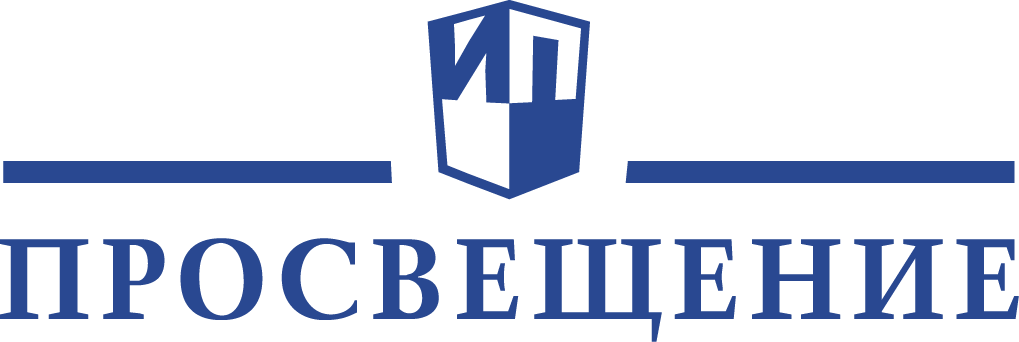 Уважаемые коллеги!Приглашаем вас на вебинары для учителей, методистов, воспитателей, педагогов-психологов, преподавателей, студентов, руководителей образовательных организаций, а также родителей. Каждого участника вебинара ждет именной сертификат в электронном виде.Расписание вебинаров на февраль 2020 г.03.02.2020	9.30–11.00	ИсторияОбществознание ЛитератураИЗОВнеурочная деятельность – неотъемлемая часть ООП. Учебные пособия «Рассказы по истории Отечества. 5 класс», «Рассказы о родной природе. 5 класс», «Родное слово. 5 класс», «Религиозные культуры народов России. 7–8 классы» для организации внеурочной деятельности в основной школе		Федоров Олег Дмитриевич, кандидат исторически наук, доцент, ведущий научный сотрудник Института образования НИУ ВШЭ, учитель истории и обществознания высшей категории (гимназия № 402 г. Санкт-Петербурга)		https://events.webinar.ru/12290983/3162403 03.02.2020	11:00–13:00	Начальная школаПроектные задачи в начальной школе		Самыкина Светлана Викторовна, кандидат педагогических наук, заведующий кафедрой начального образования СИПКРО		https://events.webinar.ru/12290983/316242303.02.2020	14:00–16:00Физика, биология	Физика в биологии							Парфентьева Наталия Андреевна, кандидат физико-математических наук, профессор, учитель физики международной гимназии «Новые Вешки», автор издательства «Просвещение»Площук Наталья Геннадьевна, учитель биологии школы «Новые Вешки»https://video.1sept.ru/137403.02.2020	16:00–17:30	Биология, экология, естествознаниеИспользование современных образовательных технологий на уроках биологии (на примере УМК издательства «Просвещение»). Часть 4		Токарева Марина Викторовна, ведущий методист редакции биологии и естествознания Центра естественно-математического образования издательства «Просвещение»	https://events.webinar.ru/12290983/316243704.02.2020	9:30–11:00	Биология, экология, естествознаниеЭкологическое воспитание учащихся на современном этапе. Часть 3		Приорова Елена Михайловна, кандидат биологических наук, доцент, доцент кафедры социальной безопасности МГОУ, автор пособий издательства «Просвещение»https://events.webinar.ru/12290983/316244704.02.2020	11:00–13:00	Начальная школаИзучение инструментальной музыки на уроке: трудности мнимые и реальные. Часть 2		Красильникова Марина Станиславовна, кандидат педагогических наук, ведущий научный сотрудник лаборатории музыкального искусства ФГБНУ «Институт художественного образования и культурологии Российской академии образования», автор УМК по музыке «К вершинам музыкального искусства» издательства «БИНОМ. Лаборатория знаний»; Яшмолкина Ольга Николаевна, кандидат педагогических наук, заместитель директора по методической работе МБУДО «ДШИ № 6 г. Йошкар-Олы», преподаватель, соавтор УМК по музыке «К вершинам музыкального искусства» издательства «БИНОМ. Лаборатория знаний»	https://events.webinar.ru/BINOM/3149205 04.02.2020	14:00–16:00	Биология, экология, естествознаниеИнновационные отечественные цифровые образовательные технологии по формированию здоровых привычек у учеников в современной школе. Часть 2		Покровский Олег Вячеславович, член общероссийской общественной организации «Лига здоровья нации», разработчик образовательных программ по ЗОЖ для школьников и студентов, автор пособий изд-ва «Просвещение»https://events.webinar.ru/12290983/316245504.02.2020	14:00–16:00БиологияПочему поколение Z меньше читает на уроках биологии? Вебинар издательства «Просвещение»Токарева Марина Викторовна, ведущий методист редакции биологии и естествознания Центра естественно-математического образования издательства «Просвещение»https://video.1sept.ru/137504.02.2020	16:00–17:30	АстрономияКосмонавтика в школьном курсе астрономии		Сурдин Владимир Георгиевич, кандидат физико–математических наук, доцент физического факультета МГУ им. М.В. Ломоносова, старший научный сотрудник ГАИШ им. П. К. Штернберга МГУ, автор учебно–методического комплекта по предметной линии «Астрономия» издательства «БИНОМ. Лаборатория знаний»	https://events.webinar.ru/BINOM/3149349 04.02.2020	16.00–17.30	МатематикаКак подготовить школьника к успеху на всех этапах Всероссийской олимпиады по математике? Вебинар 2		Прасолов Виктор Васильевич, преподаватель Московского центра непрерывного математического образования и Независимого московского университета, автор учебников и задачников по математике		https://events.webinar.ru/12290983/316247105.02.2020	9:30–11:00	ГеографияИзменения в содержании компонентов УМК География «Полярная звезда» (атласы, контурные карты, рабочие тетради)		Дубинина Софья Петровна, методист редакции географии, экономики и экологии Центра гуманитарного образования издательства «Просвещение»			https://events.webinar.ru/12290983/318507105.02.2020	9:30–11:00	ОВЗУчебно-методическое обеспечение образования обучающихся с задержкой психического развития		Горностаев Игорь Сергеевич, методист Центра специальных форм образования издательства «Просвещение», старший преподаватель кафедры специального (дефектологического) образования АНО ВО «Российский Новый Университет» (РосНОУ)	https://events.webinar.ru/12290983/3163015 05.02.2020	14:00–15:30	Начальная школаМетодика формирования читательских умений младших школьников на уроках литературного чтения (автор – Матвеева Е.И., система развивающего обучения Д.Б. Эльконина–В.В. Давыдова издательства «БИНОМ. Лаборатория знаний»)		Шмитова Людмила Викторовна, учитель начальных классов МБОУ «Остерская СШ» Рославльского района Смоленской области	https://events.webinar.ru/BINOM/314935706.02.2020	9:30–11:00	ОРКСЭУчителю курса «Основы православной культуры» (4 класс)». «Методические рекомендации к урокам «Чудо в жизни христианина» и «Православие о Божием суде»		Пустовойт Юлия Владимировна, кандидат философских наук, методист Центра художественно-эстетического и физического образования издательства «Просвещение»	https://events.webinar.ru/12290983/316783106.02.2020	11:00–13:00	Возможности внеурочной деятельности как ресурс для достижения образовательных результатов		Колычева Лариса Николаевна, руководитель Центра художественно-эстетического и физического образования издательства «Просвещение»; Токарева Марина Викторовна, ведущий методист редакции биологии и естествознания Центра естественно-математического образования издательства «Просвещение»	https://events.webinar.ru/8478259/3166661 06.02.2020	14:00–16:00	Начальная школаТехнологии работы с текстами новой природы: QR-коды, дополненная реальность, кластер, дисплейный текст – текст сетевого общения, карта памяти, постановка ситуационной задачи на основе текста учебника		Матвеева Наталия Владимировна, кандидат педагогических наук, научный руководитель и участник авторского коллектива, старший научный сотрудник ИОСО РАО, доцент кафедры лингвистики МИМ ЛМНК, преподаватель курса «Компьютерная лингвистика» (г. Москва); Конопатова Нина Константиновна, кандидат психологических наук, заместитель директора информационно–методического центра Адмиралтейского района Санкт-Петербурга, методист, учитель информатики гимназии № 278 г. Санкт-Петербурга; Челак Евгения Николаевна, кандидат педагогических наук, заместитель директора информационно-методического центра Красногвардейского района Санкт-Петербурга;Панкратова Людмила Павловна, методист ДДЮТ Фрунзенского района Санкт-Петербургаhttps://events.webinar.ru/12290983/316303506.02.2020	16:00–17:30	ФизикаДомашняя лаборатория и проектная деятельность в соответствии с календарно– тематическим планированием (7–11 классы, занятие 5)		Корнильев Игорь Николаевич, кандидат физико-математических наук, соавтор учебно-методического комплекта по предметной линии «Физика» издательства «БИНОМ. Лаборатория знаний»	https://events.webinar.ru/12290983/316305307.02.2020	11:00–13:00	ТехнологияМетоды и методики сопровождения профессионального самоопределения обучающихсяКузнецов Кирилл Геннадьевич, кандидат психологических наук, руководитель отдела профориентации ЦТР «Гуманитарные технологии», автор учебных пособий «Моя будущая профессия»https://events.webinar.ru/8478259/320064307.02.2020	14:00–16:00	ХимияПодготовка к итоговой аттестации по химии посредством образовательных ресурсов и сервисов УМК издательства «Просвещение»Синдрякова Елена Владимировна, ведущий методист Центра естественно-математического образования издательства «Просвещение»https://events.webinar.ru/12290983/3163067 10.02.2020	11:00–13:00	Дошкольное образованиеГотовимся к школе с «Перспективой»: преемственность ДО и НОО. Основы проектной деятельности		Анащенкова Светлана Всеволодовна, член авторского коллектива ПМК «Готовимся к школе. Перспектива», учебника «Технология» (УМК «Перспектива»)	https://events.webinar.ru/12290983/316307510.02.2020	14:00–16:00		Русский родной языкРусский родной язык. Ресурсы нового курса 		Крюкова Галина Васильевна, ведущий методист отдела методической поддержки педагогов и образовательных организаций издательства «Просвещение»		https://video.1sept.ru/135710.02.2020	14.00–15.30	Начальная школаРабота с одарёнными детьми на уроках окружающего мира и во внеурочной деятельности (УМК «Школа России»)		Карацуба Ольга Владимировна, ведущий методист редакции естественно-математических предметов Центра начального образования	https://events.webinar.ru/12290983/316308110.02.2020	14.00–15.30	МатематикаПодготовка школьников к решению задач по алгебре во второй части экзамена в 9 классе. Вебинар 2		Феоктистов Илья Евгеньевич, учитель высшей категории, соавтор УМК «Алгебра» (7–9) Ю.Н. Макарычева углублённого уровня	https://events.webinar.ru/12290983/316309710.02.2020	14:00–15:30 Начальная школаКурс математики Л.Г. Петерсон «Учусь учиться». Консультация № 10 для 3 класса: Учебник Петерсон, часть 2, уроки 38–42.  «Формула. Формулы площади и периметра прямоугольника. Формула объема куба»Синицына Вероника Валерьевна, методист НОУ ДПО «ИСДП»	https://events.webinar.ru/BINOM/3149403  10.02.2020	15:45–17:15	Начальная школаКурс математики Л.Г. Петерсон «Учусь учиться». Консультация № 10 для 4 класса: Учебник Петерсон, часть 2, уроки 35–40. «Исследование встречного движения, движения в противоположных направлениях, вдогонку и с отставанием»		Зобнина Марина Александровна, методист НОУ ДПО «ИСДП» 	https://events.webinar.ru/BINOM/3149453 10.02.2020	16:00–17:30	ФизикаЛайфхаки при подготовке к ОГЭ по физике		Литвинов Олег Андреевич, ведущий методист отдела методической поддержки педагогов и образовательных организаций издательства «Просвещение»	https://events.webinar.ru/12290983/316310911.02.2020	09:30–11:00	МатематикаВыбираем учебник по математике. Часть 2		Зубкова Екатерина Дмитриевна, ведущий методист отдела методической поддержки педагогов и образовательных организаций издательства «Просвещение» 	https://events.webinar.ru/12290983/316311911.02.2020	11:00–12:00	БиологияПроблемы организации современного урока по биологии		Токарева Марина Викторовна, ведущий методист редакции биологии и естествознания Центра естественно-математического образования издательства «Просвещение»	https://events.webinar.ru/12290983/316312911.02.2020	11:00–13:00	ИсторияЛинейный принцип преподавания истории и задачи старшей школы		Асмерзаева Карина Игоревна, ведущий методист истории и обществознания отдела методической поддержки педагогов и образовательных организаций издательства «Просвещение»	https://events.webinar.ru/8478259/320058711.02.2020	14:00–15:30	Начальная школаПсихологическая безопасность младших школьников (система развивающего обучения Д.Б. Эльконина - В.В. Давыдова издательства «БИНОМ. Лаборатория знаний»)		Филатова Татьяна Ивановна, педагог-психолог высшей квалификационной категории МБОУ Школа-гимназия г. Ярцево Смоленской области	https://events.webinar.ru/BINOM/3149473     11.02.2020	14:00–15:30	МатематикаФормирование математической грамотности школьников на уроках математики и во внеурочное времяЗубкова Екатерина Дмитриевна, ведущий методист отдела методической поддержки педагогов и образовательных организаций издательства «Просвещение»https://video.1sept.ru/137711.02.2020	14:00–16:00	ФизикаКурс «Прикладная механика». Современные устройства и механизмы		Сергей Евгеньевич Муравьев, кандидат физико-математических наук, доцент кафедры теоретической ядерной физики Национального исследовательского ядерного университета «МИФИ», автор ряда статей по квантовой механике и ядерной физике, автор пособия «Начала физики» и многих сборников задач по физике для студентов и школьников, автор пособия «Прикладная механика», член Центрального жюри Всероссийской олимпиады школьников по физике;Ольчак Андрей Станиславович, доцент Национального исследовательского ядерного университета «МИФИ», кандидат физико-математических наук, автор более 60 статей по квантовой электродинамике, физике металлов и полупроводников, автор пособия «Прикладная механика», составитель заданий и член жюри студенческих и школьных олимпиад по физикеhttps://events.webinar.ru/12290983/316313311.02.2020	16:00–17:30	Начальная школаНовости в системе Л. В. Занкова. Методика работы по учебнику русского языка в 1 классе		Нечаева Наталия Васильевна, доцент, кандидат педагогических наук, автор курса по обучению грамоте и русского языка издательства «БИНОМ. Лаборатория знаний»	https://events.webinar.ru/BINOM/3160795 11.02.2019	16.00–17.30	МатематикаЦикл вебинаров «Подготовка к итоговым и текущим аттестациям по алгебре в основной школе». Тема 1. Формирование умений решения уравнений в курсе алгебры на примере УМК «Алгебра» (7–9) Макарычева Ю.Н. Кузнецова Марина Вячеславовна, ведущий методист издательства «Просвещение»; Алексеева Елена Евгеньевна, кандидат педагогических наук, доцент кафедры общеобразовательных дисциплин ГБОУ ВО МО «Академия социального управления», исполнительный директор Ассоциации учителей и преподавателей математики Московской области, профессор Российской ассоциации естествознания	https://events.webinar.ru/12290983/316314312.02.2020	9:30–11:00	Английский языкСовременные образовательные технологии на уроках английского языка (на примере УМК «Английский в фокусе 5–9»)		Подоляко Ольга Евгеньевна, почетный работник общего образования РФ, автор линии УМК «Английский в фокусе» для 5–9 классов	https://events.webinar.ru/12290983/317207312.02.2020	11:00–13:00	Испанский языкПодготовка к ЕГЭ с помощью обновленной линии УМК по испанскому языку для 10–11 классов для общеобразовательных организаций и школ с углубленным изучением испанского языка		Кондрашова Надежда Азариевна, почетный работник образования г. Москвы, эксперт по ЕГЭ и автор линии УМК по испанскому языку для 7–11 классов для общеобразовательных организаций и школ с углубленным изучением испанского языка и линии УМК «Завтра» по испанскому как второму иностранному языку для 10–11 классов	https://events.webinar.ru/12290983/3172091 12.02.2020	12:00–14:00	ОРКСЭУчителю курса «Основы духовно-нравственной культуры народов России. Основы мировых религиозных культур» (5 класс). Методические рекомендации к урокам по теме «Человек в религиозных традициях мира». Вебинар издательства «Просвещение»Пустовойт Юлия Владимировна, кандидат философских наук, методист Центра художественно-эстетического и физического образования издательства «Просвещение»https://video.1sept.ru/129612.02.2020	14:00–16:00	Английский языкПодготовка к ЕГЭ (письменная часть: развёрнутые ответы) в новых УМК «English 10–11» авторов Кузовлева В.П., Лапа Н.М., Перегудовой Э.Ш. и др. издательства «Просвещение»		Дуванова Ольга Викторовна, член авторского коллектива линии УМК «English 2–11»	https://events.webinar.ru/12290983/317211112.02.2020	14:00–15:30	Начальная школаОрганизация работы с лирическими произведениями на уроках литературного чтения в начальной школе (система развивающего обучения Д.Б. Эльконина–В.В. Давыдова издательства «БИНОМ.  Лаборатория знаний»)		Тютина Елена Владимировна, учитель–методист МКОУ Бродовская СОШ Аннинского района Воронежской области, победитель муниципального конкурса «Учитель года – 2018» в номинации «Вдохновение и педагогический артистизм»	https://events.webinar.ru/BINOM/3149491 12.02.2020	16:00–17:30	Английский языкОбучение лексике по УМК «Сферы» в старшей школе 		Смирнова Елена Юрьевна, учитель английского языка высшей категории ГБОУ г. Москвы «Школа с углубленным изучением английского языка №1282», соавтор УМК «Сферы», заслуженный учитель РФ, лауреат конкурса «Грант Москвы» в области наук и технологий в сфере образования, почетный работник общего образования 	https://events.webinar.ru/12290983/316784713.02.2020	11:00–13:00	ОРКСЭ«Учителю курса «Основы духовно-нравственной культуры народов России. Основы мировых религиозных культур» (5 класс)». «Методические рекомендации к уроку по теме «Религия и мораль. Дом и семья»		Пустовойт Юлия Владимировна, кандидат философских наук, методист Центра художественно-эстетического и физического образования издательства «Просвещение»	https://events.webinar.ru/12290983/316785713.02.2020	14:00–16:00	ОРКСЭУчителю курса «Основы духовно-нравственной культуры народов России. Основы мировых религиозных культур» (5 класс). Методические рекомендации к урокам по теме «Религия и мораль. Нравственные заповеди»Пустовойт Юлия Владимировна, кандидат философских наук, методист Центра художественно-эстетического и физического образования издательства «Просвещение»https://video.1sept.ru/1297 
13.02.2020	14:00–16:00	Начальная школаМожет ли учебник научить учиться? (с примерами из учебника «Окружающий мир» издательства «БИНОМ. Лаборатория знаний»)		Вахрушев Александр Александрович, кандидат биологических наук, доцент, лауреат премии Правительства РФ в области образования за 2008 год, автор учебно–методического комплекта по предметной линии «Окружающий мир» https://events.webinar.ru/12290983/3163147 13.02.2020	16:00– 17:30	ФизикаОсобенности проведения лабораторных работ в курсе физики основной и старшей школы (занятие 1)		Булатова Альбина Александровна, соавтор УМК по физике издательства «БИНОМ. Лаборатория знаний», учитель физики высшей квалификационной категории ГБОУ г. Москвы «Школа № 1517»https://events.webinar.ru/12290983/3163155 14.02.2020	11:00–13:00	Изобразительное искусствоТропинка в картину. Новеллы о русском искусстве. В.И. Чайковская 		Максимова Наталья Вячеславовна, член Союза художников России, методист по изобразительному искусству Центра художественно-эстетического и физического образования издательства «Просвещение»https://events.webinar.ru/12290983/316319114.02.2020	11:00–13:00	ТехнологияОт поделок к изделиям: требования ФГОС НОО		Анащенкова Светлана Всеволодовна, член авторского коллектива ПМК «Готовимся к школе. Перспектива», учебника «Технология.1–4» (ПМК «Перспектива»)		https://events.webinar.ru/12290983/316791114.02.2020	14:00–16:00	Здорово быть здоровымЗдоровьесберегающие проекты младших школьников в курсе «Здорово быть здоровым» 		Мошнина Роза Шамильевна, кандидат педагогических наук, профессор, заведующий кафедрой начального образования Академии социального управления	https://events.webinar.ru/12290983/3163217 17.02.2020	11:00–13:00	Дошкольное образованиеГотовимся к школе с «Перспективой»: развиваем диалогическую и монологическую речь	Бойкина Марина Викторовна, старший преподаватель кафедры начального образования СПб АППО, соавтор курса по литературному чтению УМК «Школа России», «Перспектива»; автор учебных и методических пособий в области дошкольного и начального образования	https://events.webinar.ru/12290983/316324917.02.2020	14:00–16:00	Русский родной языкПроект в курсе русского родного языка 		Крюкова Галина Васильевна, ведущий методист отдела методической поддержки педагогов и образовательных организаций издательства «Просвещение»	https://video.1sept.ru/135817.02.2020	16:00–17:30	ФизикаРешение сложных задач ЕГЭ		Парфентьева Наталия Андреевна, кандидат физико-математических наук, профессор, учитель физики международной гимназии «Новые Вешки», автор издательства «Просвещение»https://events.webinar.ru/12290983/3163261 18.02.2020	9:30–11:00	ХимияРабота с текстами на уроках химии. Часть 1. Дискретные тексты		Журин Алексей Анатольевич, доктор педагогических наук, профессор МГОУ, автор УМК «Сферы» по химии, член Ассоциации кинообразования и медиапедагогики РФ	https://events.webinar.ru/12290983/316326718.02.2020	11:00–13:00	Дошкольное образованиеКартина мира: ФГОС ДО «Познавательное развитие»		Андреевская Елена Германовна, доцент кафедры общих математических и естественнонаучных дисциплин и методик их преподавания АСОУ, автор методических пособий издательства «БИНОМ. Лаборатория знаний»		https://events.webinar.ru/BINOM/3149513  18.02.2020	11:00–13:00	ФизикаЦикл вебинаров «Учитель года делится опытом». Аналогии в курсе физики. Нетривиальные примеры		Рогова Дарья Валерьевна, учитель физики и астрономии МАОУ «Лицей № 11» г. Ростова-на-Дону, заместитель директора по учебно-воспитательной работе, учитель высшей квалификационной категории, член Ассоциации творческих педагогов Дона, победитель регионального этапа конкурса «Учитель Дона-2017» в номинации «Педагогический дебют», лауреат Всероссийского конкурса «Педагогический дебют-2017», абсолютный победитель регионального этапа конкурса «Учитель года Дона-2018», финалист Всероссийского этапа конкурса «Учитель года России-2018»		https://events.webinar.ru/8478259/320057718.02.2020	14:00–15:30	МатематикаФормирование метапредметных умений в процессе обучения решению геометрических задач	Алексеева Елена Евгеньевна, кандидат педагогических наук, доцент кафедры общих математических и естественнонаучных дисциплин и методик их преподавания АСОУ	https://events.webinar.ru/BINOM/3149533 18.02.2020	14.00–16.00	ФизикаПрофильная школа. Элементы ядерной физики в школьном курсе		Панебратцев Юрий Анатольевич, доктор физико-математических. наук, профессор, начальник научно-экспериментального отдела фундаментальных исследований Лаборатории высоких энергий Объединенного института ядерных исследований (ОИЯИ), Дубна, автор учебных пособий издательства «Просвещение»Белага Виктория Владимировна, кандидат физико-математических наук, ведущий научный сотрудник Объединенного института ядерных исследований, Дубна, автор учебных пособий издательства «Просвещение»https://events.webinar.ru/12290983/316327918.02.2020	16:00–17:30	Начальная школаМатематика в системе Л. В. Занкова: учимся открывать, рассуждать, доказывать		Кормишина Светлана Николаевна, автор курса «Математика» издательства «БИНОМ. Лаборатория знаний»		https://events.webinar.ru/BINOM/3160779 18.02.2019	16.00–17.30	МатематикаЦикл вебинаров «Подготовка к итоговым и текущим аттестациям по алгебре в основной школе». Тема 2. Формирование умений решения уравнений в курсе алгебры на примере УМК по алгебре для 7–9 классов Дорофеева Г.В.		Кузнецова Марина Вячеславовна, ведущий методист издательства «Просвещение»;Алексеева Елена Евгеньевна, кандидат педагогических наук, доцент кафедры общеобразовательных дисциплин ГБОУ ВО МО «Академия социального управления», исполнительный директор Ассоциации учителей и преподавателей математики Московской области, профессор Российской ассоциации естествознания	https://events.webinar.ru/12290983/316329319.02.2020	9:30–11:00	Английский языкA2 Key updates from 2020. Preparing students for the new productive tasks (Speaking and Writing)		Киселева Евгения Владимировна, преподаватель-методист Департамента экзаменов по английскому языку (Cambridge English Assessment) 	https://events.webinar.ru/12290983/316792719.02.2020	11:00–13:00	Английский языкТестовая компетенция: психологический, методический и педагогический аспекты	Мильруд Радислав Петрович, доктор педагогических наук, профессор кафедры Международной профессиональной и научной коммуникации Тамбовского государственного технического университета, автор предметной линии учебников «Starlight» и «City Stars», пособий «Сборники грамматических упражнений» для 10–11 классов, «Пишем эссе», «Грамматика и лексика для ЕГЭ», «Английский до школы» и др.	https://events.webinar.ru/12290983/316793719.02.2020	11:00–13:00	Дошкольное образование. ФГОС ДО. Планирование. Познавательное развитие: экологические праздники		Соловьёва Елена Викторовна, научный руководитель программы «Радуга», психолог, кандидат педагогических наук, доцент, генеральный директор и руководитель образовательных программ Психологического центра поддержки семьи «Контакт»	https://events.webinar.ru/12290983/316329919.02.2020	12.00–14:00Русский родной языкРусский родной язык. Развитие речи 		Крюкова Галина Васильевна, ведущий методист отдела методической поддержки педагогов и образовательных организаций издательства «Просвещение»		https://video.1sept.ru/1359 19.02.2020	14:00–17:00	Английский языкОнлайн-трансляция конференции. Международные экзамены по английскому языку для младших школьников: правила, подготовка, перспективы  		https://events.webinar.ru/12290983/3167949 19.02.2020	14:00–16:00МатематикаНачальная школаЭффективная реализация ФГОС НОО средствами УМК по математике для 1–4 классов серии «Сферы 1–11» (авт. Миракова Т. Н., Пчелинцев С. В., Никифорова Г. В. и др.)		Миракова Татьяна Николаевна, доктор педагогических наук, профессор, автор учебников и учебных пособий по математике для младших школьников систем «Перспектива» и «Сферы»; Никифорова Галина Владимировна, преподаватель методики преподавания математики Ногинского филиала ГБОУ ВО Московской области «Московский государственный областной университет», член авторского коллектива УМК «Математика» системы «Сферы»	https://events.webinar.ru/8478259/3200519 19.02.2020	14:00– 15:30	Начальная школаМоделирование на уроках математики в начальной школе на примере курса Э.И. Александровой (система развивающего обучения Д.Б.Эльконина–В.В.Давыдова издательства «БИНОМ. Лаборатория знаний»)		Паршина Елена Сергеевна, учитель начальных классов МБОУ «Средняя школа №5» г. Рославля Смоленской области	https://events.webinar.ru/BINOM/3149561 19.02.2020	16:00–17:30	Начальная школаМногоаспектные задания в курсе Н. Я. Дмитриевой, А. Н. Казакова «Окружающий мир» как ресурс для формирования функциональной грамотности		Галяшина Полина Аликовна, методист издательства «БИНОМ. Лаборатория знаний»	https://events.webinar.ru/BINOM/316075720.02.2020	10.00–11.00	Окружающий мирЛитературное чтениеИЗОВнеурочная деятельность – неотъемлемая часть ООП. Учебные пособия «Народы России. Дорога дружбы. 1–4 классы» для организации внеурочной деятельности в начальной школе		Журавлева Ольга Николаевна, доктор педагогических наук, профессор, заведующая кафедрой социального образования Академии постдипломного педагогического образования г. Санкт-Петербурга	https://events.webinar.ru/12290983/316331520.02.2020	11:00–13:00	Дошкольное образованиеПрофилактика стресса у дошкольника как направление деятельности педагога ДОУ	Онишина Валентина Волевна, кандидат педагогических наук, доцент кафедры человековедения и физической культуры ГБОУ ВО МО «Академия социального управления», практический психолог, автор методических пособий для детей и педагогов ДОО издательства «БИНОМ. Лаборатория знаний»	https://events.webinar.ru/12290983/3163373 20.02.2020	14:00–16:00	Начальная школа Способы анализа эпического произведения в начальной школе (в рамках курса по литературному чтению УМК «Лидер–кейс»)Матвеева Елена Ивановна, кандидат педагогических наук, доцент, автор учебников и учебных пособий по русскому языку и литературному чтению для начальной школы издательства «БИНОМ. Лаборатория знаний»	https://events.webinar.ru/12290983/3163391 20.02.2020	14:00–15:00	Начальная школаКурс математики Л.Г. Петерсон «Учусь учиться». Консультация № 13 для 5 класса:«Дроби. Арифметика дробей: примеры вычислений с дробями; задачи на дроби»Березкина Светлана Валерьевна, кандидат физико–математических наук, методист НОУ ДПО «ИСДП»	https://events.webinar.ru/BINOM/3149579   20.02.2020	14:00–15:00	ТехнологияПроблемы формирования предметных и метапредметных результатов технологического образования и их отражение в итогах Всероссийской олимпиады школьников по технологии	Пичугина Галина Васильевна, доктор педагогических наук, заведующая лабораторией методики технологического образования РАО «Институт содержания и методов обучения», главный редактор журнала «Школа и производство», член авторского коллектива УМК «Технология. 5–9 классы» под ред. В.М. Казакевича и др.		https://events.webinar.ru/12290983/3192757 20.02.2020	15:15–16:15	МатематикаКурс математики Л.Г. Петерсон «Учусь учиться». Консультация № 13 для 6 класса: «Рациональные числа. Логическое следование: понятие логического следования; отрицание следования; обратные утверждения; следование и равносильность; следование и свойства предметов»	Грушевская Лилия Аркадьевна, методист НОУ ДПО «ИСДП»	https://events.webinar.ru/BINOM/3149621  20.02.2020	16:00–17:30	ФизикаВолновая оптика (11 класс) 		Генденштейн Лев Элевич, кандидат физико-математических наук, учитель-методист высшей квалификационной категории, ведущий автор УМК по физике издательства «БИНОМ. Лаборатория знаний»	https://events.webinar.ru/12290983/3163405 20.02.2020	16:30–17:30	МатематикаКурс математики Л.Г. Петерсон «Учусь учиться». Консультация № 13 для 7 класса: «Введение в теорию линейных уравнений и неравенств. Линейные уравнения: линейные уравнения и их решения; решение уравнений с модулями»		Баханова Ольга Васильевна, методист НОУ ДПО «ИСДП»	https://events.webinar.ru/BINOM/3149649    21.02.2020	14:00–16.00	Русский языкУчебник по русскому языку серии «Сферы». От идеи к воплощению		Пугач Вадим Евгеньевич, кандидат педагогических наук, доцент кафедры непрерывного филологического образования и образовательного менеджмента филологического факультета СПбГУ, учитель русского языка и литературы; Бабурина Марина Анатольевна, кандидат филологических наук, доцент кафедры образовательных технологий в филологии РГПУ им. А. И. Герцена https://events.webinar.ru/12290983/3167961 	21.02.2020	14:00–16.00	Все предметыГлавный редактор о новинках: февраль		Колесникова Надежда Борисовна, главный редактор издательства «Просвещение»https://events.webinar.ru/12290983/320418525.02.2020	9:30–11:00	Русский родной языкРусский родной язык. Промежуточная и итоговая аттестация		Крюкова Галина Васильевна, ведущий методист отдела методической поддержки педагогов и образовательных организаций издательства «Просвещение»		https://events.webinar.ru/12290983/316571725.02.2020	11:00–13:00	ХимияПодготовка к ЕГЭ 2020 по химии. Как справиться с письменной частью заданий ЕГЭ. Мысленный эксперимент (как описать при помощи химических реакций предлагаемую последовательность действий). Задание № 32		Машнина Наталья Викторовна, кандидат химических наук, автор УМК по химии, доцент в Первом Московском медицинском университете им. И.М. Сеченова с 1976 г. по 2014 г.https://events.webinar.ru/12290983/316575725.02.2020	14:00–16:00	Физика, математикаПрофильная школа. Математическое моделирование		Генералова Марина Владимировна, соавтор пособия «Математическое моделирование» издательства «Просвещение»		https://events.webinar.ru/12290983/316577925.02.2020	14.00–15.30	МатематикаЦикл вебинаров «Подготовка к итоговым и текущим аттестациям по алгебре в основной школе». Тема 3. Формирование умений выполнения заданий функциональной линии в курсе алгебры на примере УМК по алгебре для 7–9 классов Никольского С.М.		Кузнецова Марина Вячеславовна, ведущий методист издательства «Просвещение»;Алексеева Елена Евгеньевна, кандидат педагогических наук, доцент кафедры общеобразовательных дисциплин ГБОУ ВО МО «Академия социального управления», исполнительный директор Ассоциации учителей и преподавателей математики Московской области, профессор Российской ассоциации естествознания	https://video.1sept.ru/136025.02.2020	16:00–17:30	Биология, экология, естествознаниеКак избежать ошибки при сдаче ОГЭ в 2020 году. Часть 4		Скворцов Павел Михайлович, кандидат педагогических наук, доцент, заместитель декана педагогического факультета ПСТГУ по научной работе, председатель предметной комиссии ГИА–9 по г. Москве		https://events.webinar.ru/12290983/316581926.02.2020	9:30–11:00	Немецкий языкАктуальные тенденции в преподавании немецкого языка. Новый учебно-методический комплекс «Мой чудесный город»		Гребенюков Сергей Геннадиевич, методист Центра лингвистического образования издательства «Просвещение»		https://events.webinar.ru/12290983/317212126.02.2020	11:00–13:00	Английский языкЭссе как жанр, приём обучения и инструмент педагогического измерения		Мильруд Радислав Петрович, доктор педагогических наук, профессор кафедры Международной профессиональной и научной коммуникации Тамбовского государственного технического университета, автор предметной линии учебников «Starlight» и «City Stars», пособий «Сборники грамматических упражнений» для 10–11 классов, «Пишем эссе», «Грамматика и лексика для ЕГЭ», «Английский до школы» и др.	https://events.webinar.ru/12290983/316797126.02.2020	11:00–13:00	Начальная школаБукварь (В.В. Репкин и др.) как методический ориентир для учителя при обучении грамоте (система развивающего обучения Д.Б. Эльконина–В.В. Давыдова издательства «БИНОМ. Лаборатория знаний»)		Чувашова Наталья Сергеевна, учитель начальных классов КГАНОУ «Краевой центр образования» г. Хабаровска. Руководитель методического объединения учителей системы развивающего обучения	https://events.webinar.ru/BINOM/3149671 26.02.2020	 12:00–14:00 Инновационные отечественные цифровые образовательные технологии по формированию здоровых привычек у учеников в современной школеПеньков Александр Михайлович, автор пособия «Практикум. Траектория личного качества жизни. 8–9 классы» издательства «Просвещение», разработчик образовательных программ для школ и вузов, преподаватель РУДН, РАНХиГС, член экспертной комиссии при ОС Департамента образования г. Москвы, член общероссийской общественной организации «Лига здоровья нации» https://video.1sept.ru/1376 26.02.2020	14:00–16:00	Французский	языкКоммуникативные навыки и умения: «Диагностика и контроль» для учащихся 9–11 классов	Бубнова Галина Ильинична, профессор факультета Иностранных языков и регионоведения МГУ имени М. В. Ломоносова, доктор филологических наук, зав. кафедрой французского языка, кавалер ордена Академических пальм (Франция), один из ведущих авторов учебников по французскому языку издательства «Просвещение»	https://events.webinar.ru/12290983/317213926.02.2020	14:00–16:00	Начальная школа	Онлайн-конференция «Индивидуализация образования: работа с одаренными детьми в начальной школе»Тюрина Наталья Петровна, ведущий методист редакции русского языка и литературного чтения Центра начального образования издательства «Просвещение»; Карацуба Ольга Владимировна, ведущий методист редакции естественно-математических предметов Центра начального образования; Ставцева Дина Александровна, ведущий методист редакции естественно-математических предметов Центра начального образования издательства «Просвещение»https://events.webinar.ru/12290983/316583926.02.2020	16:00–17:30	Начальная школаМетодическое сопровождение работы учителя ИЗО: УМК «Природа и художник» (дошкольный и школьный блок). Часть 2	   	Копцева Татьяна Анатольевна, доцент, кандидат педагогических наук, старший научный сотрудник ФГБНУ «Институт художественного образования и культурологии Российской академии образования», автор УМК по изобразительному искусству издательства «БИНОМ. Лаборатория знаний»	https://events.webinar.ru/BINOM/314968526.02.2020	16:00–17:30	Китайский языкСистемный подход к реализации курса китайского языка как второго иностранного в старшей школе (на примере линии УМК «Время учить китайский!»)		Сизова Александра Александровна, кандидат исторических наук, доцент, руководитель Научно-образовательной секции исследований Китая Школы востоковедения ФМЭиМП НИУ ВШЭ, учитель китайского языка ГАОУ «Школа № 548 «Царицыно», руководитель направления «Китайский язык» Ассоциации учителей иностранных языков г. Москвы, автор линии УМК по китайскому как второму иностранному языку «Время учить китайский!» для 5–11 классов	https://events.webinar.ru/12290983/317214727.02.2020	11:00–13:00	МатематикаМетодические особенности подготовки к итоговой аттестации (ЕГЭ) с использованием УМК «Лаборатория А.Г. Мордковича»		Александрова Лидия Александровна, учитель высшей квалификационной категории, учитель математики ГБОУ СОШ № 1317 г. Москвы, автор УМК «Лаборатория А.Г.Мордковича» издательства «БИНОМ. Лаборатория знаний»	https://events.webinar.ru/BINOM/3149749  27.02.2020	14:00–15:00	МатематикаКурс математики Л.Г.  Петерсон «Учусь учиться».   Консультация №14 для 5 класса: «Дроби. Арифметика дробей: задачи на дроби; задачи на совместную работу»	Березкина Светлана Валерьевна, кандидат физико-математических наук, методист НОУ ДПО «ИСДП»	https://events.webinar.ru/BINOM/3149867 27.02.2020	15:15–16:15	МатематикаКурс математики Л.Г.  Петерсон «Учусь учиться».    Консультация №14 для 6 класса: «Геометрия. Геометрические фигуры на плоскости: рисунки и определения геометрических понятий; свойства геометрических фигур»		Грушевская Лилия Аркадьевна, методист НОУ ДПО «ИСДП»	https://events.webinar.ru/BINOM/3149929 27.02.2020	16:30–17:30	МатематикаКурс математики Л.Г.  Петерсон «Учусь учиться».  Консультация №14 для 7 класса: «Введение в теорию линейных уравнений и неравенств. Линейные неравенства: линейные неравенства и их решения; решение неравенств с модулями»Баханова Ольга Васильевна, методист НОУ ДПО «ИСДП»	https://events.webinar.ru/BINOM/3149941  27.02.2020	9:30–11:00	Начальная школаОбществоведческий и исторический компоненты содержания в курсе «Окружающий мир».  Анализ содержания и его ценностных ориентиров. Организация работы над предметными умениями. Реализация коммуникативных умений в ходе учебной деятельности учащихся		Поглазова Ольга Тихоновна, кандидат педагогических наук, доцент, лауреат премии Н. К. Крупской, победитель конкурса по созданию учебной литературы нового поколения для средней школы, автор учебно–методического комплекта по предметной линии «Окружающий мир» для начальной школы издательства «БИНОМ. Лаборатория знаний»	https://events.webinar.ru/12290983/3165863 27.02.2020	11:00–13:00	Начальная школаОрганизация учебной деятельности учащихся 1–4 классов в процессе усвоения предметного содержания курса математики в образовательной системе «Гармония» (Умножение. Деление)		Истомина Наталия Борисовна, доктор педагогических наук, профессор, лауреат премии Правительства РФ в области образования, автор учебников и учебно-методических пособий по математике издательства «БИНОМ. Лаборатория знаний»	https://events.webinar.ru/12290983/316588927.02.2020	11.00–13.00	Русский языкУМК для 10–11 классов по русскому языку Рыбченковой Л.М. и др.: направления обновления		Гостева Юлия Николаевна, кандидат педагогических наук, доцент, старший научный сотрудник Центра филологического образования ФГБНУ «Институт стратегии развития образования РАО»	https://events.webinar.ru/12290983/316587727.02.2020	14:00–16:00	Начальная школаВоспитание ценностных ориентиров у младших школьников на уроках технологи	Конышева Наталья Михайловна, доктор педагогических наук, профессор, почетный работник высшего профессионального образования РФ, лауреат премии Правительства РФ в области образования, автор учебников и учебно-методических пособий по курсу «Технология» издательства «БИНОМ. Лаборатория знаний»	https://events.webinar.ru/12290983/3165901 27.02.2020	16:00–17:30	ФизикаИнтерактивный учебник физики. Молекулярная физика и термодинамика (10 класс)	Фишман Александр Израилович, профессор, доктор физико-математических наук Казанского федерального университета, автор интерактивного мультимедийного учебника «Физика.10», автор методических пособий издательства «БИНОМ. Лаборатория знаний»	https://events.webinar.ru/12290983/3165907 28.02.2020	9:30–11:00	Биология, экология, естествознаниеКак сделать так, чтобы уроки по биологии стали самыми интересными? Часть 2Токарева Марина Викторовна, ведущий методист редакции биологии и естествознания Центра естественно-математического образования издательства «Просвещение	https://events.webinar.ru/12290983/316591928.02.2020	11:00–13:00	Изобразительное искусствоФормирование функциональной грамотности на уроках изобразительного искусства в начальной школе. УМК «Изобразительное искусство» издательства «Просвещение» 		Максимова Наталья Вячеславовна, член Союза художников России, методист по изобразительному искусству Центра художественно-эстетического и физического образования издательства «Просвещение»https://events.webinar.ru/12290983/316570128.02.2020	14:00–16:00	Начальная школаКакие задания нацелены не только на предметные, но и на метапредметные и личностные результаты? 		Вахрушев Александр Александрович, кандидат биологических наук, доцент, лауреат премии Правительства РФ в области образования за 2008 год, автор учебно-методического комплекта по предметной линии «Окружающий мир» издательства «БИНОМ. Лаборатория знаний»	https://events.webinar.ru/BINOM/3149961 28.02.2020	14:00–16:00	Начальная школа«Дети – детям». Создание обучающимися начальной школы авторских коллективных и индивидуальных проектов (на материале традиционной культуры)	Логинова Анастасия Викторовна, заместитель директора по учебной работе ГБОУ РМЭ «Гуманитарная гимназия «Синяя птица» им. Иштриковой Т.В.»;Сергеева Ирина Борисовна, учитель русского языка и литературы ГБОУ РМЭ «Гуманитарная гимназия «Синяя птица» им. Иштриковой Т.В.»	https://events.webinar.ru/12290983/3165937 